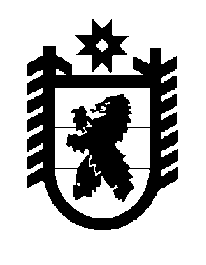 Российская Федерация Республика Карелия    ПРАВИТЕЛЬСТВО РЕСПУБЛИКИ КАРЕЛИЯПОСТАНОВЛЕНИЕот 1 августа 2012 года № 238-Пг. Петрозаводск О внесении изменений в постановление ПравительстваРеспублики Карелия от 30 декабря 2011 года № 388-ППравительство Республики Карелия п о с т а н о в л я е т:Внести в абзац четвертый пункта 3 Методики распределения субсидий местным бюджетам из бюджета Республики Карелия между муниципальными образованиями на реализацию программы «Развитие дорожного хозяйства Республики Карелия на период до 2015 года» (приложение № 10), утвержденной постановлением Правительства Республики Карелия от 30 декабря 2011 года № 388-П «Об утверждении Условий предоставления и расходования субсидий местным бюджетам из бюджета Республики Карелия, критериев отбора муниципальных образований для предоставления субсидий местным бюджетам из бюджета Республики Карелия и Методик распределения субсидий местным бюджетам из бюджета Республики Карелия между муниципальными образованиями» (Собрание законодательства Республики Карелия, 2011, № 12, ст.2092; Карелия, 2012, 24 апреля, 22 мая, 26 июня, 19 июля) с изменениями, внесенными постановлением Правительства Республики Карелия от 23 июля 2012 года № 232-П, изменение, изложив его в следующей редакции:«не менее 50 процентов (не менее 40 процентов в 2012 году) по бюджетам городских округов, а также по бюджетам муниципальных районов, если отношение уровня расчетной бюджетной обеспеченности соответствующего муниципального района к среднему уровню расчетной бюджетной обеспеченности по городским округам и муниципальным районам – более 1,5.».   Глава Республики  Карелия                                                                   А.П. Худилайнен